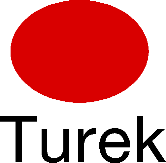 Turek ist DER Experte in Sachen Denim, Streetwear & Fair Trade Fashion. Aus den Szene-Metropolen der Welt holen wir die besten Labels nach Wien. Wir suchen ab sofort zur Unterstützung unseres Teams eine/n SachbearbeiterIn im EinkaufIhre Aufgaben:Management des Warenwirtschaftsprogramms, inkl. Ordereingabe, Etikettenerstellung, Kontrolle der Wareneingangsdaten, Erstellung von Auswertungen und Analysen für Einkauf, WarenkalkulationLieferantenkorrespondenz und Ansprechpartner in warenwirtschaftlichen/logistischen BelangenStammdatenverwaltungAdministrative Unterstützung im Bereich Einkauf, Warenwirtschaft und MarketingIhr Profil:Genauigkeit, analytisches, lösungsorientiertes DenkenAbgeschlossene kaufmännische AusbildungGutes Englisch und MS-Office-Kenntnisse (Word, Excel)Freude an aktiver Mitarbeit und TeamfähigkeitStrukturierter, selbständiger ArbeitsstilWir bieten: Langfristige Herausforderung in einem etablierten österreichischen ModeunternehmenFamilienfreundliche Bürodienstzeiten und gute Verkehrsanbindungansprechender Mitarbeiterrabatt in allen Turek ShopsInteressiert? - Dann freuen wir uns auf Ihre schriftliche Bewerbung mit Nennung des frühesten Einstiegdatums und dem Vermerk „Sachbearbeitung Einkauf“ unter bewerbung@turek.at z.Hd. Fr. Sabine Vegericht, B.A.Angaben des Unternehmens gemäß Gleichbehandlungsgesetz: Das Mindestentgelt für die Stelle beträgt € 1.800, - brutto/Vollzeit. Eine Überzahlung ist entsprechend der Qualifikationen und Berufserfahrung vorgesehen.